О внесении изменений в постановление администрации муниципального образования Щербиновский район от 26 октября 2023 года № 1030 «Об утверждениимуниципальной программы муниципального образования Щербиновский район«Развитие культуры в муниципальном образовании Щербиновский район»В соответствии с Федеральным законом от 6 октября 2003 года № 131-ФЗ «Об общих принципах организации местного самоуправления в Российской Федерации», Уставом муниципального образования Щербиновский район, постановлениями администрации муниципального образования Щербиновский район 
от 7 июля 2014 года № 341 «О порядке принятия решения о разработке, формирования, реализации и оценки эффективности реализации муниципальных программ муниципального образования Щербиновский район», в целях уточнения расходования средств в рамках муниципальной программы муниципального образования Щербиновский район «Развитие культуры в муниципальном образовании Щербиновский район» п о с т а н о в л я ю:1. Утвердить изменения, вносимые в постановление администрации муниципального образования Щербиновский район от 26 октября 2023 года        № 1030 «Об утверждении муниципальной программы муниципального образования Щербиновский район «Развитие культуры в муниципальном образовании Щербиновский район» (прилагаются).2. Отделу по взаимодействию с органами местного самоуправления администрации муниципального образования Щербиновский район (Терещенко) разместить настоящее постановление на официальном сайте администрации муниципального образования Щербиновский район.3. Отделу муниципальной службы, кадровой политики и делопроизводства администрации муниципального образования Щербиновский район        (Гусева) опубликовать настоящее постановление в периодическом печатном издании «Информационный бюллетень органов местного самоуправления муниципального образования Щербиновский район».4. Постановление вступает в силу на следующий день после его официального опубликования.Исполняющий полномочия главы муниципального образованияЩербиновский район						             С.Ю. ДормидонтовИЗМЕНЕНИЯ, вносимые в постановление администрациимуниципального образования Щербиновский районот 26 октября 2023 года № 1030 «Об утверждениимуниципальной программы муниципального образованияЩербиновский район «Развитие культуры в муниципальном образовании Щербиновский район» В приложении к постановлению:1. Позицию «Объемы бюджетных ассигнований Программы» паспорта муниципальной программы муниципального образования Щербиновский район «Развитие культуры в муниципальном образовании Щербиновский район» изложить в следующей редакции:2. В разделе 3 «Обоснование ресурсного обеспечения Программы»:1) абзац первый изложить в следующей редакции:«Общий объем финансирования муниципальной программы составляет 103 066 470 (сто три миллиона шестьдесят шесть тысяч четыреста семьдесят) рублей  64 копейки»;2) таблицу изложить в следующей редакции:«         * Денежные обязательства получателей средств бюджета муниципального образования Щербиновский район, не использованные в предыдущем периоде, в связи с отсутствием возможности их финансового обеспечения».                                                                                                             3. Приложения № 2, 3 к муниципальной программе изложить в следующей редакции:            ПЕРЕЧЕНЬ ОСНОВНЫХ МЕРОПРИЯТИЙ МУНИЦИПАЛЬНОЙ ПРОГРАММЫ МУНИЦИПАЛЬНОГО ОБРАЗОВАНИЯ                           ЩЕРБИНОВСКИЙ РАЙОН «РАЗВИТИЕ КУЛЬТУРЫ В МУНИЦИПАЛЬНОМ ОБРАЗОВАНИИ ЩЕРБИНОВСКИЙ РАЙОН»       * Денежные обязательства получателей средств бюджета муниципального образования Щербиновский район, не использованные в предыдущем периоде, в связи с отсутствием возможности их финансового обеспечения».                                                                                                                                                                                                                                                      ПРОГНОЗСВОДНЫХ ПОКАЗАТЕЛЕЙ МУНИЦИПАЛЬНЫХ ЗАДАНИЙ НА ОКАЗАНИЕ МУНИЦИПАЛЬНЫХ   УСЛУГ (ВЫПОЛНЕНИЕ РАБОТ) МУНИЦИПАЛЬНЫМИ УЧРЕЖДЕНИЯМИ МУНИЦИПАЛЬНОГООБРАЗОВАНИЯ ЩЕРБИНОВСКИЙ РАЙОН В СФЕРЕ РЕАЛИЗАЦИИ МУНИЦИПАЛЬНОЙПРОГРАММЫ МУНИЦИПАЛЬНОГО ОБРАЗОВАНИЯ ЩЕРБИНОВСКИЙ РАЙОН «РАЗВИТИЕКУЛЬТУРЫ В МУНИЦИПАЛЬНОМ ОБРАЗОВАНИИ ЩЕРБИНОВСКИЙ РАЙОН» 	   ».Заместитель главы муниципального образования Щербиновский район                               				      				                                              И. С. Киселева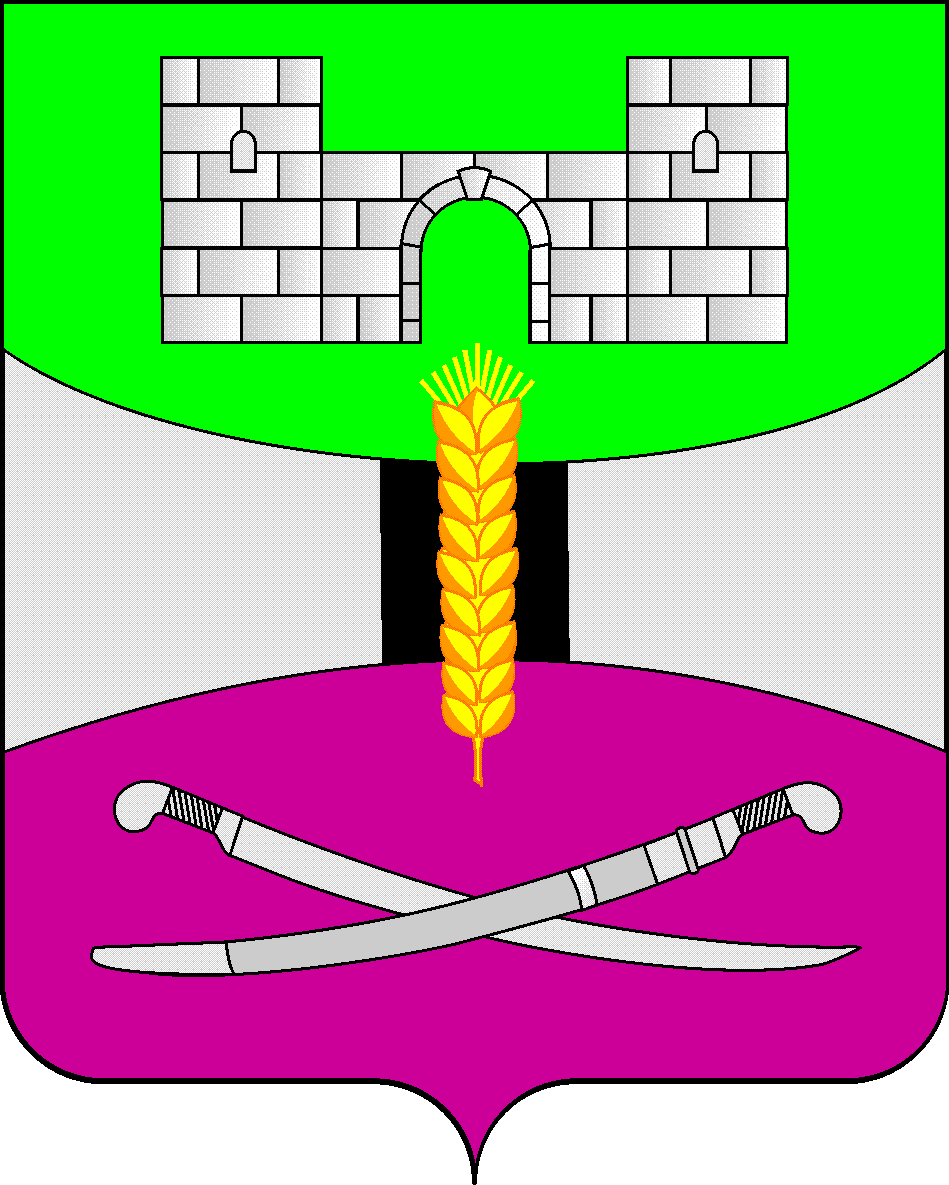 АДМИНИСТРАЦИЯ МУНИЦИПАЛЬНОГО ОБРАЗОВАНИЯЩЕРБИНОВСКИЙ РАЙОНПОСТАНОВЛЕНИЕАДМИНИСТРАЦИЯ МУНИЦИПАЛЬНОГО ОБРАЗОВАНИЯЩЕРБИНОВСКИЙ РАЙОНПОСТАНОВЛЕНИЕАДМИНИСТРАЦИЯ МУНИЦИПАЛЬНОГО ОБРАЗОВАНИЯЩЕРБИНОВСКИЙ РАЙОНПОСТАНОВЛЕНИЕАДМИНИСТРАЦИЯ МУНИЦИПАЛЬНОГО ОБРАЗОВАНИЯЩЕРБИНОВСКИЙ РАЙОНПОСТАНОВЛЕНИЕ               от 26.02.2024           № 174ст-ца Старощербиновскаяст-ца СтарощербиновскаяПРИЛОЖЕНИЕУТВЕРЖДЕНЫпостановлением администрациимуниципального образованияЩербиновский районот 26.02.2024  № 174 «Объемы бюджетных ассигнований муниципальной программыобъем финансирования мероприятий муниципальной программы из средств бюджета Российской Федерации (далее – федеральный бюджет), из средств бюджета Краснодарского края (далее -  краевой бюджет) и средств бюджета муниципального образования Щербиновский район (далее - местный бюджет) составляет: 103 066 470,64 рублей, в том числе:2024 год –  38 660 370,64 рублей;2025 год –  32 344 900,00 рублей;2026 год –  32 061 200,00 рублей;из средств, краевого бюджета – 1 835 600 ,00 рублей, в том числе:2024 год – 592 100,00 рублей;2025 год –  610 500,00 рублей;2026 год – 633 000,00 рублей;из средств, местного бюджета - 101 230 870,64 рублей в том числе:2024 год –  38 068 270,64 рублей;2025 год –  31 734 400,00 рублей;2026 год –  31 428 200,00 рублей».Источник финансирования муниципальной программыгоды реализацииОбъем финансирования, рублей:Объем финансирования, рублей:Объем финансирования, рублей:Объем финансирования, рублей:Объем финансирования, рублей:Источник финансирования муниципальной программыгоды реализацииВсегов разрезе источников финансированияв разрезе источников финансированияв разрезе источников финансированияв разрезе источников финансированияИсточник финансирования муниципальной программыгоды реализацииВсегофедеральный бюджеткраевой бюджетместные бюджетывнебюджетные источники1234567Основное мероприятие № 1 «Совершенствование деятельности муниципальных учреждений отрасли «Культура»202412 302 591,000,00137 200,0012 165 391,000,00Основное мероприятие № 1 «Совершенствование деятельности муниципальных учреждений отрасли «Культура»20259 987 200,000,00137 400,009 849 800,000,00Основное мероприятие № 1 «Совершенствование деятельности муниципальных учреждений отрасли «Культура»20269 895 700,000,00141 000,009 754 700,000,00Основное мероприятие № 2  «Совершенствование деятельности муниципальных учреждений дополнительного образования детей»202424 421 579,640,00454 900,0023 966 600,0079,64*0,00Основное мероприятие № 2  «Совершенствование деятельности муниципальных учреждений дополнительного образования детей»202520 721 600,000,00473 100,0020 248 500,000,00Основное мероприятие № 2  «Совершенствование деятельности муниципальных учреждений дополнительного образования детей»202620 545 200,000,00492 000,0020 053 200,000,00Основное мероприятие № 3 «Подготовка, организация, проведение и оформление культурно – массовых мероприятий»2024246 800,000,000,00246 800,000,00Основное мероприятие № 3 «Подготовка, организация, проведение и оформление культурно – массовых мероприятий»2025208 600,000,000,00208 600,000,00Основное мероприятие № 3 «Подготовка, организация, проведение и оформление культурно – массовых мероприятий»2026206 600,000,000,00206 600,000,00Основное мероприятие № 4 «Мероприятия по обеспечению организационных вопросов для реализации муниципальной программы»20241 689 400,000,000,001 689 400,000,00Основное мероприятие № 4 «Мероприятия по обеспечению организационных вопросов для реализации муниципальной программы»20251 427 500,000,000,001 427 500,000,00Основное мероприятие № 4 «Мероприятия по обеспечению организационных вопросов для реализации муниципальной программы»20261 413 700,000,000,001 413 700,000,001234567Муниципальная программа202438 660 370,640,00592 100,0038 068 270,640,00Муниципальная программа202532 344 900,000,00610 500,0031 734 400,000,00Муниципальная программа202632 061 200,000,00633 000,0031 428 200,000,00«ПРИЛОЖЕНИЕ №2к муниципальной программемуниципального образованияЩербиновский район «Развитие культуры в муниципальном образовании Щербиновский район» № п/пНаименованиемероприятияГоды реализацииОбъем финансирования, рублейОбъем финансирования, рублейОбъем финансирования, рублейОбъем финансирования, рублейОбъем финансирования, рублейОбъем финансирования, рублейОбъем финансирования, рублейОбъем финансирования, рублейОбъем финансирования, рублейОбъем финансирования, рублейОбъем финансирования, рублейНепосредственный результатреализациимероприятияНепосредственный результатреализациимероприятияУчастник муниципальной программы, исполнитель мероприятия№ п/пНаименованиемероприятияГоды реализацииВсегоВсегов разрезе  источников финансированияв разрезе  источников финансированияв разрезе  источников финансированияв разрезе  источников финансированияв разрезе  источников финансированияв разрезе  источников финансированияв разрезе  источников финансированияв разрезе  источников финансированияв разрезе  источников финансированияНепосредственный результатреализациимероприятияНепосредственный результатреализациимероприятияУчастник муниципальной программы, исполнитель мероприятия№ п/пНаименованиемероприятияГоды реализацииВсегоВсегофедеральный бюджеткраевой     бюджеткраевой     бюджеткраевой     бюджеткраевой     бюджетместный   бюджетместный   бюджетместный   бюджетвнебюджетные источникиНепосредственный результатреализациимероприятияНепосредственный результатреализациимероприятияУчастник муниципальной программы, исполнитель мероприятия123556777788891010111.Основное мероприятие № 1 «Совершенствование деятельности муниципальных учреждений отрасли «Культура» 202412 302 591,0012 302 591,000,00137 200,00137 200,00137 200,00137 200,0012 165 391,0012 165 391,0012 165 391,000,00Отдел культуры администрации муниципального образования Щербиновский район (далее отдел культуры)участник муниципальной программы1.Основное мероприятие № 1 «Совершенствование деятельности муниципальных учреждений отрасли «Культура» 20259 987 200,009 987 200,000,00137 400,00137 400,00137 400,00137 400,009 849 800,009 849 800,009 849 800,000,00Отдел культуры администрации муниципального образования Щербиновский район (далее отдел культуры)участник муниципальной программы1.Основное мероприятие № 1 «Совершенствование деятельности муниципальных учреждений отрасли «Культура» 20269 895 700,009 895 700,000,00141 000,00141 000,00141 000,00141 000,009 754 700,009 754 700,009 754 700,000,00Отдел культуры администрации муниципального образования Щербиновский район (далее отдел культуры)участник муниципальной программы1234555667788889101.1Финансовое обеспечение деятельности муниципальных казенных учреждений культуры муниципального образования Щербиновский район, из них:202412 002 591,000,000,000,000,000,0012 002 591,0012 002 591,000,000,000,000,00Обеспечение деятельности муниципальных казенных учреждений (МКУ РОМЦК, МКУК ЩМБ)Отдел культуры 1.1Финансовое обеспечение деятельности муниципальных казенных учреждений культуры муниципального образования Щербиновский район, из них:20259 792 900,000,000,000,000,000,009 792 900,009 792 900,000,000,000,000,00Обеспечение деятельности муниципальных казенных учреждений (МКУ РОМЦК, МКУК ЩМБ)Отдел культуры 1.1Финансовое обеспечение деятельности муниципальных казенных учреждений культуры муниципального образования Щербиновский район, из них:20269 719 200,000,000,000,000,000,009 719 200,009 719 200,000,000,000,000,00Обеспечение деятельности муниципальных казенных учреждений (МКУ РОМЦК, МКУК ЩМБ)Отдел культуры 1.2Комплектование и обеспечение сохранности библиотечных фондов 2024203 600,000,000,000,00137 200,0066 400,0066 400,0066 400,000,000,000,000,00Приобретение книжного фондаОтдел культуры 1.2Комплектование и обеспечение сохранности библиотечных фондов 2025194 300,000,000,000,00137 400,0056 900,0056 900,0056 900,000,000,000,000,00Приобретение книжного фондаОтдел культуры 1.2Комплектование и обеспечение сохранности библиотечных фондов 2026176 500,000,000,000,00141 000,00 35 500,00 35 500,00 35 500,000,000,000,000,00Приобретение книжного фондаОтдел культуры 1.3Доступная среда 202458 300,000,000,000,000,0058 300,0058 300,0058 300,000,000,000,000,00 Обеспечение доступности инвалидов (тактильная, напольная плитка, наклейка и контрастная лента) Отдел культуры 1.3Доступная среда 20250,000,000,000,000,000,000,000,000,000,000,000,00 Обеспечение доступности инвалидов (тактильная, напольная плитка, наклейка и контрастная лента) Отдел культуры 1.3Доступная среда 20260,000,000,000,000,000,000,000,000,000,000,000,00 Обеспечение доступности инвалидов (тактильная, напольная плитка, наклейка и контрастная лента) Отдел культуры 1.4Осуществление муниципальными учреждениями мероприятий по обеспечению пожарной безопасности 202438 100,000,000,000,000,0038 100,0038 100,0038 100,000,000,000,000,00Обеспечение пожарной безопасности (огнезащитная обработка деревяных конструкций (чердака)Отдел культуры 1.4Осуществление муниципальными учреждениями мероприятий по обеспечению пожарной безопасности 20250,000,000,000,000,000,000,000,000,000,000,000,00Обеспечение пожарной безопасности (огнезащитная обработка деревяных конструкций (чердака)Отдел культуры 1.4Осуществление муниципальными учреждениями мероприятий по обеспечению пожарной безопасности 20260,000,000,000,000,000,000,000,000,000,000,000,00Обеспечение пожарной безопасности (огнезащитная обработка деревяных конструкций (чердака)Отдел культуры 2Основное мероприятие № 2 «Совершенствование деятельности муниципальных учреждений дополнительного образования детей»202424 421 579,640,000,000,00454 900,0023 966 679,6423 966 679,6423 966 679,640,000,000,000,00Отдел культуры2Основное мероприятие № 2 «Совершенствование деятельности муниципальных учреждений дополнительного образования детей»202520 721 600,000,000,000,00473 100,0020 248 500,0020 248 500,0020 248 500,000,000,000,000,00Отдел культуры2Основное мероприятие № 2 «Совершенствование деятельности муниципальных учреждений дополнительного образования детей»202620 545 200,000,000,000,00492 000,0020 053 200,0020 053 200,0020 053 200,000,000,000,000,00Отдел культуры1234555677788889102.1Финансовое обеспечение муниципального задания на оказание муниципальных услуг муниципальных бюджетных учреждений дополнительного образования202423 966 679,640,000,000,000,0023 966 600,0079,6423 966 600,0079,6423 966 600,0079,640,000,000,000,00выполнение муниципального задания учреждениями дополнительного образования МБУ ДО ДШИ ст. Старощербиновская, МБУ ДО ДХШ, МБУ ДО ДШИ с. Шабельское  Отдел культуры2.1Финансовое обеспечение муниципального задания на оказание муниципальных услуг муниципальных бюджетных учреждений дополнительного образования202520 248 500,000,000,000,000,0020 248 500,0020 248 500,0020 248 500,000,000,000,000,00выполнение муниципального задания учреждениями дополнительного образования МБУ ДО ДШИ ст. Старощербиновская, МБУ ДО ДХШ, МБУ ДО ДШИ с. Шабельское  Отдел культуры2.1Финансовое обеспечение муниципального задания на оказание муниципальных услуг муниципальных бюджетных учреждений дополнительного образования202620 053 200,000,000,000,000,0020 053 200,0020 053 200,0020 053 200,000,000,000,000,00выполнение муниципального задания учреждениями дополнительного образования МБУ ДО ДШИ ст. Старощербиновская, МБУ ДО ДХШ, МБУ ДО ДШИ с. Шабельское  Отдел культуры2.2Осуществление отдельных государственных полномочий по предоставлению мер социальной поддержки в виде компенсации расходов на оплату жилых помещений, отопления и освещения педагогическим работникам муниципальных образовательных организаций, проживающим и работающим в сельских населенных пунктах, рабочих поселках (поселках городского типа) на территории Краснодарского края2024454 900,000,000,000,00454 900,000,000,000,000,000,000,000,00Педагогическим работникам предоставлены  меры социальной поддержки в виде компенсации расходов на оплату жилых помещений, отопления и освещения  (56 чел.) Отдел культуры2.2Осуществление отдельных государственных полномочий по предоставлению мер социальной поддержки в виде компенсации расходов на оплату жилых помещений, отопления и освещения педагогическим работникам муниципальных образовательных организаций, проживающим и работающим в сельских населенных пунктах, рабочих поселках (поселках городского типа) на территории Краснодарского края2025473 100,000,000,000,00473 100,000,000,000,000,000,000,000,00Педагогическим работникам предоставлены  меры социальной поддержки в виде компенсации расходов на оплату жилых помещений, отопления и освещения  (56 чел.) Отдел культуры2.2Осуществление отдельных государственных полномочий по предоставлению мер социальной поддержки в виде компенсации расходов на оплату жилых помещений, отопления и освещения педагогическим работникам муниципальных образовательных организаций, проживающим и работающим в сельских населенных пунктах, рабочих поселках (поселках городского типа) на территории Краснодарского края2026492 000,000,000,000,00492 000,000,000,000,000,000,000,000,00Педагогическим работникам предоставлены  меры социальной поддержки в виде компенсации расходов на оплату жилых помещений, отопления и освещения  (56 чел.) Отдел культуры1234555677788889103.Основное мероприятие № 3 «Подготовка, организация, проведение и оформление культурно-массовых мероприятий » в том числе:2024246 800,000,000,000,000,00246 800,00246 800,00246 800,000,000,000,000,00Отдел культуры3.Основное мероприятие № 3 «Подготовка, организация, проведение и оформление культурно-массовых мероприятий » в том числе:2025208 600,000,000,000,000,00208 600,00208 600,00208 600,000,000,000,000,00Отдел культуры3.Основное мероприятие № 3 «Подготовка, организация, проведение и оформление культурно-массовых мероприятий » в том числе:2026206 600,000,000,000,000,00206 600,00206 600,00206 600,000,000,000,000,00Отдел культуры3.1Организация, подготовка и участие в краевых фестивалях в этнокультурном комплексе «Атамань»2024246 800,000,000,000,000,00246 800,00246 800,00246 800,000,000,000,000,00Сохранение самобытной культуры Щербиновского районаОтдел культуры3.1Организация, подготовка и участие в краевых фестивалях в этнокультурном комплексе «Атамань»2025208 600,000,000,000,000,00208 600,00208 600,00208 600,000,000,000,000,00Сохранение самобытной культуры Щербиновского районаОтдел культуры3.1Организация, подготовка и участие в краевых фестивалях в этнокультурном комплексе «Атамань»2026206 600,000,000,000,000,00206 600,00206 600,00206 600,000,000,000,000,00Сохранение самобытной культуры Щербиновского районаОтдел культуры4.Основное мероприятие № 4 «Мероприятия по обеспечению организационных вопросов для реализации муниципальной программы» 20241 689 400,000,000,000,000,001 689 400,001 689 400,001 689 400,000,000,000,000,00Отдел культуры4.Основное мероприятие № 4 «Мероприятия по обеспечению организационных вопросов для реализации муниципальной программы» 20251 427 500,000,000,000,000,001 427 500,001 427 500,001 427 500,000,000,000,000,00Отдел культуры4.Основное мероприятие № 4 «Мероприятия по обеспечению организационных вопросов для реализации муниципальной программы» 20261 413 700,000,000,000,000,001 413 700,001 413 700,001 413 700,000,000,000,000,00Отдел культуры4.1Финансовое обеспечение отдела культуры администрации муниципального образования Щербиновский район20241 598 200,000,000,000,000,001 598 200,001 598 200,001 598 200,000,000,000,000,00Своевременное и качественное выполнение полномочий отдела культурыОтдел культуры4.1Финансовое обеспечение отдела культуры администрации муниципального образования Щербиновский район20251 350 400,000,000,000,000,001 350 400,001 350 400,001 350 400,000,000,000,000,00Своевременное и качественное выполнение полномочий отдела культурыОтдел культуры4.1Финансовое обеспечение отдела культуры администрации муниципального образования Щербиновский район20261 337 300,000,000,000,000,001 337 300,001 337 300,001 337 300,000,000,000,000,00Своевременное и качественное выполнение полномочий отдела культурыОтдел культуры1234555677788889104.2Стипендии главы муниципального образования Щербиновский район202484 000,000,000,000,000,0084 000,0084 000,0084 000,000,000,000,000,00Выплата стипендий главы муниципального образования Щербиновский район (7 чел.)Отдел культуры4.2Стипендии главы муниципального образования Щербиновский район202571 000,000,000,000,000,0071 000,0071 000,0071 000,000,000,000,000,00Выплата стипендий главы муниципального образования Щербиновский район (7 чел.)Отдел культуры4.2Стипендии главы муниципального образования Щербиновский район202670 300,000,000,000,000,0070 300,0070 300,0070 300,000,000,000,000,00Выплата стипендий главы муниципального образования Щербиновский район (7 чел.)Отдел культуры4.3Информатизация деятельности отраслевого (функционального) органа местного самоуправления20247 200,000,000,000,000,007 200,007 200,007 200,000,000,000,000,00Оплата услуг связиОтдел культуры4.3Информатизация деятельности отраслевого (функционального) органа местного самоуправления20256 100,000,000,000,000,006 100,006 100,006 100,000,000,000,000,00Оплата услуг связиОтдел культуры4.3Информатизация деятельности отраслевого (функционального) органа местного самоуправления20266 100,000,000,000,000,006 100,006 100,006 100,000,000,000,000,00Оплата услуг связиОтдел культурыВСЕГО:ВСЕГО:Итого103 066 470,640,000,000,001 835 600,00101 230 870,64101 230 870,64101 230 870,64101 230 870,640,000,000,00ВСЕГО:ВСЕГО:202438 660 370,640,000,000,00592 100,0038 068 270,6438 068 270,6438 068 270,6438 068 270,640,000,000,00ВСЕГО:ВСЕГО:202532 344 900,000,000,000,00610 500,0031 734 400,0031 734 400,0031 734 400,0031 734 400,000,000,000,00ВСЕГО:ВСЕГО:202632 061 200,000,000,000,00633 000,00 31 428 200,00 31 428 200,00 31 428 200,00 31 428 200,000,000,000,00«ПРИЛОЖЕНИЕ № 3к муниципальной программе муниципального образования Щербиновский район «Развитие культуры в муниципальном образовании Щербиновский район» Наименование услуги (работы), показателя объема (качества) услуги (работы), подпрограммы (ведомственной целевой программы)единица измеренияЗначение показателя объема (качества) услуги (работы)Значение показателя объема (качества) услуги (работы)Значение показателя объема (качества) услуги (работы)Значение показателя объема (качества) услуги (работы)Расходы бюджета муниципального образования Щербиновский район на оказание муниципальных услуг (работы), рублей Расходы бюджета муниципального образования Щербиновский район на оказание муниципальных услуг (работы), рублей Расходы бюджета муниципального образования Щербиновский район на оказание муниципальных услуг (работы), рублей Расходы бюджета муниципального образования Щербиновский район на оказание муниципальных услуг (работы), рублей Наименование услуги (работы), показателя объема (качества) услуги (работы), подпрограммы (ведомственной целевой программы)единица измерения2024 год2025год2025год2026 год2024 год2025 год2026 год2026 годНаименование услуги (работы) и ее содержаниеПредоставление дополнительного образования  в сфере культуры и искусстваПредоставление дополнительного образования  в сфере культуры и искусстваПредоставление дополнительного образования  в сфере культуры и искусстваПредоставление дополнительного образования  в сфере культуры и искусстваПредоставление дополнительного образования  в сфере культуры и искусстваПредоставление дополнительного образования  в сфере культуры и искусстваПредоставление дополнительного образования  в сфере культуры и искусстваПредоставление дополнительного образования  в сфере культуры и искусстваПоказатель объема (качества) / услуги (работы)  плановое  количество детей осваивающих дополнительные образовательные программы\ фактическое  количество детей осваивающих дополнительные образовательные программы плановое  количество детей осваивающих дополнительные образовательные программы\ фактическое  количество детей осваивающих дополнительные образовательные программы плановое  количество детей осваивающих дополнительные образовательные программы\ фактическое  количество детей осваивающих дополнительные образовательные программы плановое  количество детей осваивающих дополнительные образовательные программы\ фактическое  количество детей осваивающих дополнительные образовательные программы плановое  количество детей осваивающих дополнительные образовательные программы\ фактическое  количество детей осваивающих дополнительные образовательные программы плановое  количество детей осваивающих дополнительные образовательные программы\ фактическое  количество детей осваивающих дополнительные образовательные программы плановое  количество детей осваивающих дополнительные образовательные программы\ фактическое  количество детей осваивающих дополнительные образовательные программы плановое  количество детей осваивающих дополнительные образовательные программы\ фактическое  количество детей осваивающих дополнительные образовательные программы1234556778МБУ ДО ДШИ ст. Старощербиновская - выполнение муниципального задания%10010010010014 334 319,7612 169 800,0012 169 800,0012 068 200,00МБУ ДО ДШИ с. Шабельское - выполнение муниципального задания%1001001001004 374 200,003 708 500,003 708 500,003 676 100,00МБУ ДО ДХШ ст. Старощербиновской - выполнение муниципального задания%1001001001005 713 059,884 843 300,004 843 300,004 800 900,00